PENGARUH PENGGUNAAN MEDIA SOSIAL YOUTUBE TERHADAP MOTIVASI BELAJAR MATEMATIKA DAN SELF-EFFICACY SISWA MENGGUNAKAN KURIKULUM MERDEKA BELAJAR PADA SISWA KELAS X DI SMK NEGERI KOTA MEDANTESISOlehJENRI HAMONANGAN SARAGIH217115017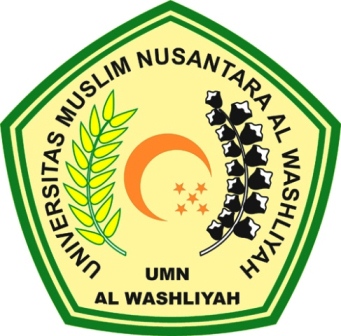 MAGISTER PENDIDIKAN MATEMATIKAPROGRAM PASCASARJANAUNIVERSITAS MUSLIM NUSANTARA AL-WASHLIYAHMEDAN2023